	Женева, 19 апреля 2016 годаУважаемая госпожа, 
уважаемый господин,В нынешнем году, который также является годом проведения ВАСЭ-16, мы отмечаем 60-ю годовщину МККТТ/МСЭ-T. Празднование 60-й годовщины – это особый провод для нас мобилизовать свои усилия по достижению стратегических целей Сектора стандартизации.Мы приобрели обширный опыт в разработке стандартов, которые играют очень важную роль в формировании современных информационно-коммуникационных технологий и услуг. Мы чтим глубокие традиции развития технологий и стандартов, но мы также ищем способы определения будущих направлений, и я хотел бы пригласить вас, наших ценных партнеров, выразить свою заинтересованность в поддержке нашей деятельности по празднованию 60-й годовщины МККТТ/МСЭ-Т.  Если эта инициатива заинтересовала вас, прошу обратиться к моей коллеге г-же Александре Гаспари (Alexandra Gaspari), координатору от БСЭ по празднованию 60-й годовщины, до 30 мая 2016 года.Надеюсь на ваше активное участие и заинтересованность в праздновании 60-й годовщины МККТТ/МСЭ-Т – мы стремимся определять стратегические цели и добиваться их достижения, чтобы вместе формировать будущее.С уважением,Чхе Суб Ли
Директор Бюро
стандартизации электросвязи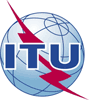 Международный союз электросвязиБюро стандартизации электросвязиМеждународный союз электросвязиБюро стандартизации электросвязи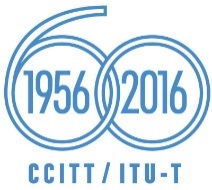 Осн.:Циркуляр 211 БСЭ–	Администрациям Государств – Членов Союза;–	Членам Сектора МСЭ-Т;–	Ассоциированным членам МСЭ-Т;–	Академическим организациям − Членам МСЭДля контактов:Тел.:
Эл. почта:Александра Гаспари (Alexandra Gaspari)+41 22 730 5158
alexandra.gaspari@itu.int–	Администрациям Государств – Членов Союза;–	Членам Сектора МСЭ-Т;–	Ассоциированным членам МСЭ-Т;–	Академическим организациям − Членам МСЭПредмет:Приглашение поддержать празднование 60-й годовщины МККТТ/МСЭ-Т